Publicado en España el 27/05/2024 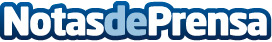 'Om Shanti - Paz Mundial', la nueva novela de Roy AshutoshRoy Ashutosh lanza su última obra literaria, 'Om Shanti - Paz Mundial', que invita a los lectores a explorar una perspectiva íntima y reflexiva de la India y su interacción con el mundo. Este libro propone un análisis profundo de la interacción cultural y política entre la India y el resto del mundo, visto a través de los ojos de un indio no residente que ha vivido en España durante casi tres décadasDatos de contacto:Paula LópezEditorial Letra Minúscula640667855Nota de prensa publicada en: https://www.notasdeprensa.es/om-shanti-paz-mundial-la-nueva-novela-de-roy Categorias: Internacional Viaje Historia Literatura Madrid Cataluña http://www.notasdeprensa.es